Publicado en Bilbao el 11/07/2018 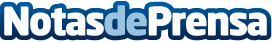 La clínica dental Prunus abre un área infantil creada por Icolandia e IKCAdaptada a un espacio muy reducido y con certificados de calidad y seguridad
Datos de contacto:Servicios PeriodísticosNota de prensa publicada en: https://www.notasdeprensa.es/la-clinica-dental-prunus-abre-un-area-infantil Categorias: Juegos País Vasco Extremadura Infantil Ocio para niños Odontología http://www.notasdeprensa.es